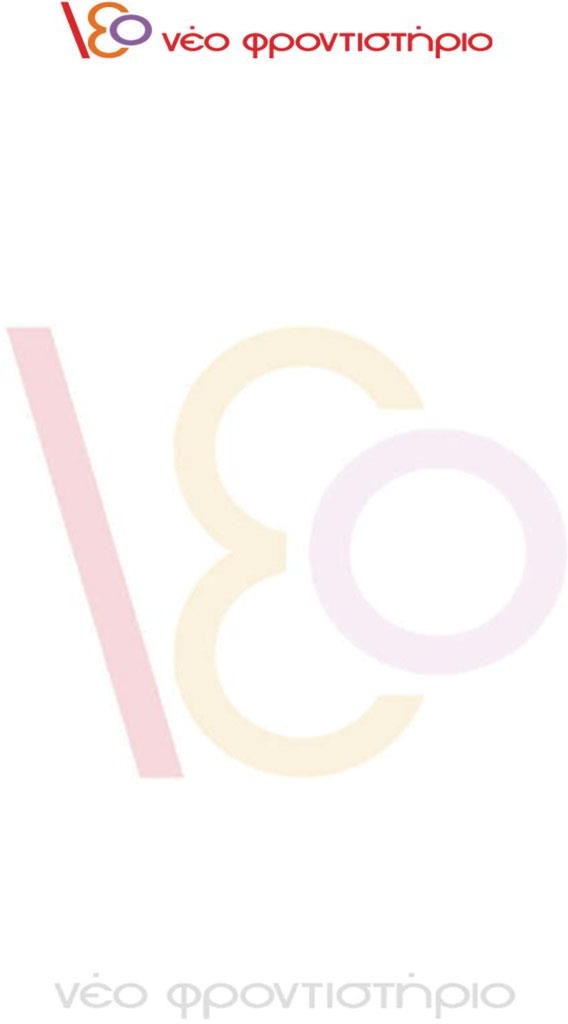 ΑΠΑΝΤΗΣΕΙΣΠΑΝΕΛΛΑΔΙΚΩΝ ΕΞΕΤΑΣΕΩΝ 2021ΜΑΘΗΜΑΕΠΙΜΕΛΕΙΑ ΑΠΑΝΤΗΣΕΩΝ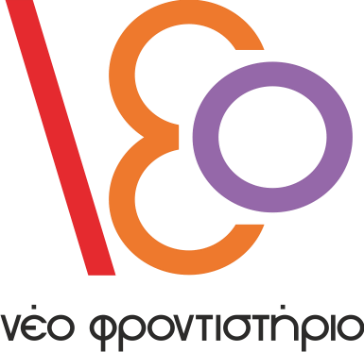 ΘΕΜΑ Γ Γ.1.   έτος  βάσης  το  2010  ,  αφού  ΔΤ = 100  ,  επομένως  ΑΕΠτρέχον = ΑΕΠπραγματικό = 800για  το  2011:     ΑΕΠτρέχον  100  =  (920  125 )          ΑΕΠτρέχον  =  1.150για  το  2012:     ΔΤ  =  (ΑΕΠτρέχον / ΑΕΠπραγματικό )    100          ΔΤ  =  110Γ.2.   σε  τιμές  του  2010:α)   Μεταβολή ΑΕΠ Πραγματικό 20102011   =   920 - 800   =   120β)   Ποσοστιαία Μεταβολή ΑΕΠ Πραγματικό 20102011   =   (120 / 800)    100   =   15%Γ.3.α)ΔΤ 2010 (σε τιμές του 2011)   =   (100 / 125)    100   =   80ΔΤ 2012 (σε τιμές του 2011)   =   (110 / 125)    100   =   88ΑΕΠ πραγματικό 2010 (σε τιμές του 2011)   =   (800 / 80)    100   =   1.000ΑΕΠ πραγματικό 2012 (σε τιμές του 2011)   =   (1.078 / 88)    100   =   1.225β)σε  τιμές  του  2011:Μεταβολή ΑΕΠ Πραγματικό 20102011   =   1.000 – 1.150   =   150Ποσοστιαία Μεταβολή ΑΕΠ Πραγματικό 20102011   =   (150 / 1.000)    100   =   15%Γ.4.α)σε  τιμές  του  2010:στον  πίνακα  δεδομένων  το  ΑΕΠ  μετριέται  σε  εκατομμύρια  χρηματικές  μονάδεςεπομένως     ΑΕΠ πραγματικό 2010  =  800.000.000        Κατά Κεφαλήν Πραγματικό ΑΕΠ 2010   =   ΑΕΠ πραγματικό 2010  /  Πληθυσμός 2010           16.000   =   800.000.000  /  Πληθυσμός 2010          Πληθυσμός 2010   =   50.000β)σε  τιμές  του  2010:Πληθυσμός  2011   =   1,1    50.000   =   55.000Κατά Κεφαλήν Πραγματικό ΑΕΠ 2011   =   920.000.000  /  55.000   =   16,73Θέμα ΔΔ1. AP4=Όταν το AP αποκτά την μέγιστη τιμή του, τότε ισχύει AP=MP, άραAP5=MP5⇔AP5=MP5=MP6=Δ2.Ο νόμος της φθίνουσας ή μη ανάλογης απόδοσης δηλώνει ότι στη βραχυχρόνια περίοδο παραγωγής, δηλαδή στην περίοδο που υπάρχει ένας τουλάχιστον σταθερός παραγωγικός συντελεστής, υπάρχει ένα σημείο μέχρι το οποίο η διαδοχική προσθήκη ίσων μονάδων του μεταβλητού συντελεστή δίνει συνεχώς μεγαλύτερες αυξήσεις στο συνολικό προϊόν. Πέρα από το σημείο αυτό κάθε διαδοχική ίση αύξηση του μεταβλητού συντελεστή θα δίνει όλο και μικρότερες αυξήσεις στο συνολικό προϊόν, δηλαδή, το οριακό προϊόν του μεταβλητού συντελεστή αρχικά αυξάνεται και μετά μειώνεται.Η λειτουργία του νόμου φαίνεται μετά από τον 3ο εργάτη, διότι όπως παρατηρούμε και από τον πίνακα μετά από τον 3ο εργάτη το οριακό προϊόν (ΜΡ) μειώνεται, δηλαδή το συνολικό προϊόν (Q) αυξάνεται με φθίνοντα ρυθμό.Δ3. ATC5=TC5=ATC5∙Q5=700∙120=84.000 χ.μ.MC5=TC4=84.000-12.000=71.400 χ.μ.TC4=FC+VC4⇔71.400=FC+w∙L4+c∙Q4⇔71.400=FC+3.000∙4+96∙c⇔FC=59.400-96∙c (1)TC5=FC+VC5⇔84.000=FC+w∙L5+c∙Q5⇔84.000=FC+3.000∙5+120∙c⇔FC=69.000-120∙c (2)Από τις σχέσεις (1) και (2) προκύπτει:59.400-96∙c=69.000-120∙c⇔24∙c=9.600⇔c=400 χ.μ.Από την σχέση (2) έχουμε FC=69.000-120∙400=69.000-48.000=21.000 χ.μ.έτοςΑΕΠτρέχονΔ ΤΑΕΠπραγματικό201080010080020111.15012592020121078110980έτοςΑΕΠτρέχονΔ ΤΑΕΠπραγματικό2010800801.00020111.1501001.15020121078881.225LQAPMP00--18882221114360203849624365120242461322212LQMCATCTC49671.400512052570084.000